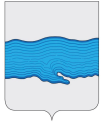 РАСПОРЯЖЕНИЕ  АДМИНИСТРАЦИИПЛЕССКОГО  ГОРОДСКОГО  ПОСЕЛЕНИЯ	« 18 »  ноября   2021 г.                                                                        № 91  г.ПлесО проведении городского конкурса «Кормушка своими руками»    В целях привлечения  внимания детей и родителей к проблемам зимующих птиц,  поддержания их численности, видового разнообразия.	Утвердить:1.Положение о конкурсе «Кормушка своими руками (Приложение).2.Состав конкурсной комиссии по подведению итогов конкурса (Приложение).3. Администрации Плесского городского поселения провести конкурс «Кормушка своими руками». 4. Проинформировать население Плесского городского поселения через средства массовой информации о проведении конкурса и разместить настоящее распоряжение на официальном сайте Администрации Плесского городского поселения.5. Контроль за исполнением настоящего распоряжения оставляю за собой.ВрИП главы Плесского городского поселения	И.Г.Шевелев     Приложение к Распоряжению администрацииПлесского городского поселения                                                                                                               № 91  от  18.11.2021г.                                                                                                                      Положение о проведении конкурса«Кормушка своими руками»1.Общие положения.1.1.Настоящее положение определяет порядок организации и проведения конкурса «Кормушка своими руками». 1.2. Организатором  конкурса является администрация Плесского городского поселения. 1.3. Основным объектом конкурса являются кормушки для птиц, выполненные из дерева, фанеры, деревянных реек своими руками.2. Цели и задачи конкурса.2.1. Привлечение внимания детей и родителей к проблемам зимующих птиц с целью сохранения их численности и поддержания видового разнообразия.2.2. Задачи конкурса:- вовлекать  детей  и родителей  в практическую деятельность по охране и защите зимующих птиц;-формировать ответственное отношение к окружающей среде;-привлекать  жителей города к  организации подкормки  зимующих птиц;-повысить интерес к наблюдению за жизнью птиц;-воспитывать заботливое и бережное отношение к пернатым друзьям;-вырабатывать гуманное отношение к птицам и к окружающей природной среде.3. Участники КонкурсаУчастниками Конкурса являются воспитанники дошкольных учреждений, учащиеся общеобразовательных школ, колледжей, их родители.4. Порядок и условия проведения Конкурса.4.1. Сроки проведения Конкурса с 19.11.2021 г.  по 12.12.2017г.4.2. Конкурс проводится в два этапаI этап - с 19.11.2021 г.  по 12.12.2021 г. прием работ.II этап – 13.12.2021г.  оценка работ жюри, награждение победителей.4. Требования, предъявляемые к работам.5.1. На конкурс принимаются кормушки для птиц, изготовленные своими руками из дерева (фанера, деревянные рейки….)5.2. Кормушка должна иметь надёжное крепление, которое не наносит вред дереву. Размер кормушки произвольный.5.3. Кормушка должна быть прочной, оригинальной, безопасной для птиц.5.4. Для участия в конкурсе изделие должно иметь этикетку с указанием возраста и Ф.И.О. автора.5.5. Принимаются работы как индивидуальные, так и семейные. 5.6. Не принимаются работы, выполненные из пластиковых бутылок, 5. Жюри Конкурса5.1. В состав жюри входят:сотрудники администрации Плесского городского поселения; сотрудники МКУ КБО Плесского городского поселения;депутаты Совета Плесского городского поселения;сотрудники ОГУ «Приволжский Лесхоз».6. Критерии оценки работ6.1.Работы оцениваются по 4-х балльной шкале по следующим критериям:соответствие теме конкурсапрочность кормушкистепень самостоятельности выполнения работыэстетическое восприятие работы7. Подведение итогов Конкурса7.1.Члены жюри рассматривают представленные работы, определяют победителей путем индивидуального голосования каждым членом жюри Конкурса. Итоговая оценка каждого участника Конкурса формируется путем суммирования оценок членов жюри.7.2. По результатам конкурса победители награждаются грамотами I, II, III место.